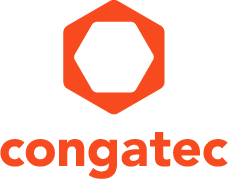 Texte et photo disponibles: https://www.congatec.com/fr/congatec/communiques-de-presse.html 
Communiqué de pressecongatec annonce une croissance record de 24% en 2018congatec croît plus vite que le marchéDeggendorf, Allemagne, 26 février 2019 * * * congatec - acteur de premier plan dans le domaine des cartes et modules informatiques embarqués personnalisés-, annonce une croissance record de 24% par rapport à l’année précédente et un record inégalé de son chiffre d’affaire avec 132,5 millions de USD par rapport aux 106,6 millions de 2017. congatec a atteint ces résultats extraordinaires en investissant dans des marchés en croissance et dans des offres de service disruptives, tout en stimulant la croissance organique de l’équipe et en réalisant sa première acquisition en 2018.Pour 2019, congatec prévoit une nouvelle année de croissance, d’après le carnet de commandes actuel et les principaux projets en cours. En 2018, congatec avait déjà augmenté la force de son équipe et des investissements encore plus importants sont prévus pour 2019 afin de soutenir la croissance en 2020 et au-delà. « La constance des avancées technologiques et l’augmentation de la complexité des projets alimentent notre activité », explique Jason Carlson, CEO de congatec. « L’important ici n’est pas une technologie unique, mais d’avoir un partenaire capable de fournir une plate-forme répondant au mieux aux besoins des OEM et leur permettant de se concentrer sur les fonctionnalités de leur produit spécifique. À la différence d'autres organisations axées sur la vente de matériel pur, congatec propose un véritable service premium avec une assistance d'intégration personnelle assurée par une équipe internationale passionnée, déterminée à toujours servir ses clients le mieux possible », souligne M. Carlson.La stratégie de croissance de congatec s’appuie sur les marchés en expansion axés sur la transformation digitale. La numérisation crée actuellement des produits et des offres de services complètement nouveaux. Les marchés existants sont en train d’être disruptés par cette tendance mais au final, les effets combinés des gains et des pertes de marchés ont pour effet d’élargir les possibilités de revenus pour congatec. « Dans les environnements disruptifs, les stratégies visant à arriver en premier sur le marché sont primordiales », souligne M. Carlson. « En conséquence, être capables d’identifier les nouveaux acteurs du marché est une compétence requise si nous voulons bénéficier au maximum de ces tendances ».A propos de congateccongatec est un fournisseur de premier plan de modules informatiques utilisant les standards COM Express, Qseven et SMARC ainsi que de cartes SBC (Single Board Computers) et de services de personnalisation (cartes custom). Les produits congatec peuvent entrer dans un grand nombre d'industries et d'applications comme l'automatisation industrielle, les équipements  médicaux, les loisirs, les transports, les télécoms, les tests et mesure et les points de vente. Parmi les compétences et le savoir-faire technique de congatec, citons des fonctions BIOS uniques, des pilotes et des BSP (Board Support Packages) complets.  Après la phase de design, les clients bénéficient d'un support tout au long du cycle de vie du produit. Les produits congatec sont fabriqués par des grands noms du monde de la sous-traitance électronique en respectant les standards de qualité. Avec son siège social basé à Deggendorf, Allemagne, congatec possède des filiales aux Etats-Unis, Taiwan, Chine, Japon et Australie ainsi qu‘en Grande-Bretagne, France et République Tchèque. Site web : www.congatec.com ou via Facebook, Twitter et YouTube* * * Contact pour les lecteurs :Contact pour la presse :congatec SAS.SAMS Network Luc BeuginMichael HennenTéléphone : +33 6 44 32 70 88Téléphone : +49-2405-4526720info@congatec.comwww.congatec.cominfo@sams-network.com www.sams-network.com